Whisperings from Tall Pines Quilt GuildPublisher: Susan Craig        Volume Number: 86       Issue Number: 85      Date: May  2016    President’s Notes Greetings Fellow Quilting Friends,It was good to see everyone at this month's meeting.  What fun we had with Cynthia England and her Mom at the meeting and workshop.  She is amazing!  I had no idea she won Best of Show in Houston, twice! The workshop was fun and challenging as well. We had a full class and learned so much. Great job by Judy Springer planning all of this for us.  Please keep July 11 on your calendar as it is the night of our Quilts of Valor presentation.  It will be held at the Veterans Conference Center.  We have a great committee working on the details.  Keep in mind you may invite your spouse, significant other, or a friend.  We should have plenty of room.  Also, we still need several names of possible recipients for a quilt of valor.  The person may be from any branch of military service.  They must have been touched by war in some way, physical or emotional.  They must not have received a previous quilt from QOV or other program. They must be from our community and able to attend the presentation.  They may be a relative, a friend, a church member, or someone in the community.  It may be a man or woman.  Please contact me soon if you know of someone.  Please include contact information with their name.It is not too early to start projects to sell at Fair on the Square.  Look through your patterns and magazines for ideas.  We had a great showing last year and hope to top that again this year.  Look for meetings and workshops coming up soon.Hope you are working on our Mini Quilt Challenge.  It will be here before we know it.Thanks to everyone bringing such wonderful food to the meetings.  We have been having plenty and it is so good!!Blessings to each one of you,Kay Ohendalski, President   Sunshine and ShadowsOur recent meeting was quiet with a whisper of one shadow.  Barbara Yoes is waiting on test results due to TIA.  Hopefully, she will be driving again soon.  We have missed her at recent meetings, however her work was enjoyed by all Monday night and especially by Cynthia England.   Barbara’s talent has truly blessed our Guild from its inception to present day. Donna Hoffman, Sunshine and Shadows   ProgramsJune 6th - Helen Belcher’s lecture is Flower Pounding – The art of hammering a flower until you have art.  Bring your flat head hammer and smooth board for a hands on demonstration.  July 11th – Quilts of Valor Presentations, to be held at the Veteran’s Museum Complex,                    HWY 75 North. Be sure to note the meeting is the 2nd Monday this month due to the holiday falling on the 1st Monday.  August 1st – Nova Montgomery will present a lecture on Quilter’s Cotton – Your Fabric’s Story.  Nova will present an in-depth look at how cotton has shaped our lives and at the history of the fiber that brings us the beautiful fabrics we love.August 29th – Ginny Eckley will present a lecture on Creative Genius and show a few of her beautiful quilts.  Ginny teaches in her studio and has traveled all over the United States and Japan.  Ginny will teach a workshop on Tuesday.  She will provide silkscreens, paints, brushes and notebook with instructions.  Cost of the workshop is $35 and materials kit fee is $32.  The workshop will be at the same location as the barn quilt painting workshop, 1423 Brazos Drive.October 3rd – “Why Quilts Matter” video and discussion.November 7th – Miniature Quilt Challenge.  Keep your design a secret, since you will be competing against other TPQG members.    Prizes will be awarded to the top 3 favorites as voted on by the members at the November meeting.December 5th – Christmas PartyJudy Springer, Program Chairman    Tall Pines Quilt Guild Minutes of MeetingMay 2, 2016President Kay Ohendalski called the meeting to order and welcomed members and visitors. May birthdays were recognized. Minutes of the April meeting were printed in the newsletter. Janis Peters made the motion to accept the minutes and Jane Richmond seconded the motion. The motion passed. Jane Richmond sold tickets for the Davy Crockett guild donation quilt. The raffle will be held at their annual quilt show the first Saturday in November at the Methodist Church in Crockett.The treasurer’s report will be available in the newsletter. Judy Oliver announced the deadline for scholarship applications has been extended to May 20. Everyone is welcome to be a part of the scholarship selection committee.Kay Ohendalski gave an overview of the upcoming July Quilts of Valor celebration. This program will be in place of our regular July guild meeting. The celebration will be held at the H.E.A.R.T.S. Museum Conference Center. There will be a planning meeting for the program (to be announced). All are welcome to take part in this meeting. Plan to bring your patriotic quilts to decorate the conference room. Helen Belcher gave an introduction to her flower pounding workshop reminding us to bring our flat head hammers, wood cutting boards, flowers and maybe some earplugs. This workshop will be the program for our June meeting. Helen thanked everyone who participated in the Walker County Fair quilt show. Information from the show will be in the newsletter.Robin Rodriquez announced the next Charity Bee will be Tuesday, May 17. Everyone is challenged to quilt a top. Pick one up at the Fabric Carousel classroom. Each member completing just one quilt would give us our quota for the year. Rules for the Mini Quilt Challenge are at the back table.Cabin sitters are needed throughout the summer. Sign up with Doris at Fabric Carousel.Kay shared a thank you note to the guild members from Virginia Wilson thanking everyone for their love and support in the loss of her daughter.Diane Carrington and Jan Ash won door prizes. Fun Exchange winners were Melanie Burleson, Loretta Doyle, Rennie Bauer, and Ruth West. Judy Springer introduced our program speaker for tonight, Cynthia England. Cynthia gave an entertaining presentation of the process of making pictorial quilts using her picture piecing technique. She is holding a workshop tomorrow at Fabric Carousel, “Field of Flowers”.	There being no further business the meeting was adjourned.Respectfully submitted, Cheryl Rempel, Secretary    May Membership ReportSixty-nine members were present to hear Cynthia England Monday night and we had seven visitors. One former member renewed her membership to make a total of 113.Dorothy Wolverton, MembershipTreasurers Report submitted by Martha Wilson, TreasurerApril 30, 2016    Show and TellRandi Clower showed “Western Swing” a queen size quilt.Rory Ross finished her 1870’s Crib quilt and “Spinners”.Rennie Bauer showed her “Roll, Roll, Cotton Boll” quilt.Kay Ohendalski showed “Rachel’s Garden” and “Honey Star”.Virginia Wilson had “MamMaw’s Tatting” and “Come on Baby, Lets Go Downtown” wall hangings. Anetha Wylie had a quilt.Ruth West finished a T-Shirt Quilt.Lauren Price finished her second block quilt.Jane Richmond and Pat Speer showed their Barn quilt blocks.Barbara Yoes had 2 Cynthia England quilts she had made.Elaine Eakin showed a Swing Coat she had made.Judy Springer finished a Hug for Charity bee. Submitted by: Kelli Langley, Show and Tell      Door PrizesDoor Prizes were awarded, no submission made.     Fun ExchangeLittle Quilts Book and 3 pink F.Q. won by Melanie Burleson.Fabric organizers won by Loreta Doyle.Quilting Pieces of the Past book and fat eights bundle won by Rennie Bouer. Three tiered holder and band for quilting won by Ruth West. Submitted by; Ruth West, Fun ExchangeAnnouncementsJune BirthdaysJane Witaker------------------3rd 			Betty Bell------------------5th Jane Richmond---------------9th 			Janis Voldbakken--------10th Diane Carrington-------------16th 			Deb Mundell---------------18thCathy Steinbach--------------21st 			Diane Harris---------------24th Tall Pines November 2016 Miniature Quilt ChallengeKeep your design a secret, since you will be competing against other TPQG members for prizes!                             Theme – Holiday or Seasonal; Size – up to 24” x 24”.  The mini may be pieced, appliqued or hand embroidered.  Embellishments such as beads, small buttons and Yoyo’s are allowed.  Machine embroidery is not allowed.  Painting or stenciling is not allowed.  Challenge deadline is no later than 5:00pm, Friday, October 21, 2016 at Fabric Carousel.  Mini Quilts will be displayed at the November meeting and voting will take place at that time.  Prizes will be awarded to 1st, 2nd and 3rd place.  Mini Quilt can be donated to the 2017 Airing Silent Auction.  Prizes are $75, $50, $25 gift certificates to Fabric Carousel.  Quilts donated to Airing Silent Auction will be entered in a drawing for $25 gift certificate to Fabric Carousel.  Judy Springer Flower or Leaf Pounding at Tall Pines Quilt Guild June meetingGuild Members get ready for a “loud” meeting.  We are going to do some pounding in June.  The art of pounding flowers to dye fabric was used by Cherokee women.  Simply put, flower (leaf) pounding entails placing flowers on fabric, taping them down and then pounding the flower (leaf) with a hammer to dye the fabric with the flower’s juices. Please bring to the meeting a hammer-one with smooth edges on the head and a pounding board-thick smooth cutting board or a piece of scrap lumber. If you have flowers or leaves, please bring them.  The fresher the better when pounding onto fabric.  Place the stems in water when the material is picked.  Note: “Begonias, Tulips and some, but not all lilies are so juicy they result in nothing more than a colorful blob”.  They will provide an interesting design element.  Herbs leaves are great and provide a wonderful smell. BEE BUZZZZZZZZ!!!!     Charity BeeAnother amazing donation for our local food bank.  $43.00 was collected at the May guild meeting for a year-to-date total of $279.  (Only $96 away from matching what was collected all last year!)  We got in two rolls of batting and there are lots of layered and pinned HUGs waiting to be quilted.  You can find them in the laundry basket in the Fabric Carousel work room under the clock.  Stop in and take one or two!!  We are challenging our members to do at least one this year which would really increase our numbers over previous years.  And if you'd rather make baby blankets or receiving blankets, those would be appreciated as well.  Also baby bibs, burp cloths.  Most of the baby items will be donated to the Pregnancy Care Center (PCC).  For all the new members, we donate HUGs (children's quilts) to the following local agencies:  SAAFE House, Pregnancy Care Center, Hospitality House, and CPS.  They in turn, give a HUG to a child as they come through their system.  In the case of PCC, they give a mother a quilt/blanket once she has had a sonogram and has agreed to keep her baby.  Our next Charity Bee meeting will be Tuesday, May 17, at Fabric Carousel, beginning at 9:30.  For new members or just quilting newbies, this is a great place to learn how we make the HUGs or to get free instruction on all aspects of making HUGs.  Bring your machine if you are able and we'll put you to work!  Reminder that we no longer need fabric scraps as we are no longer making the support pillows.  We will, however, accept batting scraps.  We also collect Hobbs Batting UPC labels and Fabric Carousel Fat Quarter wrappers.  These enable us to purchase quality batting from Hobbs, and to get complimentary quality fabric from Fabric Carousel.  Also, the only fabric donations we can use at this time are larger cuts of pure cotton or flannel.  REQUEST:  We recently purchased several new Creative Grids rulers for Charity Bee.  As you know, they are not inexpensive.  Unfortunately, we are missing two square rulers (6.5 inch and 12.5 inch, I believe are the sizes).  They are marked on the back in small black letters "Charity Bee".  Could you please check your rulers and make sure one of these wasn't picked up accidentally?  Thank you.If you have any questions, please contact Robin Rodriquez at 936-435-1246.     Cut UpsCut Ups will meet on the 2nd and 4th Friday each month at the Fabric Carousel.  All are Welcome.  Bring your quilting problems for lots of advice and help from your friends.  Bee starts around 10 and lasts all day.     Embroidery BeeNext meeting will be on May 21.   We meet on the third Saturday of the month at 11 AM, at the Ohendalski building, next door to the Chicken place across from the mall.  1425 Brazos Dr.  Contact Barbara Flebbe for info.  936-436-0219Advertisements:Newsletter ad prices are:$5.00 a month or $50.00 per year for a business card size advertisement. $10.00 a month or $100.00 per year for a 3.5” x 4.5” size advertisement. $18.00 a month or $180.00 per year for a one-half page advertisement.$36.00 a month or $360.00 per year for a full page advertisement.Member ads are free and will run for one month per request. 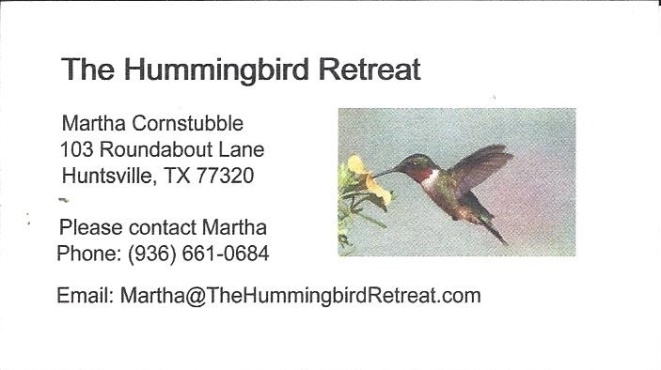 4/17Your Ad could go here!!  Contact me if you would like to advertise in our newsletter.  	Road TripsMay 13-14, Mayfest 2016: A Symphony of Stars!  Presented by Lakeview Quilters Guild; Victory Camp, 1407 Victory Lane, Alvin, TX.June 10-11 Annual Stars Over Abilene Regional Quilt Show; Civic Center, 1100 N. 6th St. , Main Event All, Abilene, TX. Recipes from our MembersChicken Salad from Cheryl Rempel’s kitchen3 lbs. chicken breast, cubed1 cup dried apricots, cut up1/3 cup cooking sherry3 ribs celery, chopped4 green onions, chopped½ cup sliced almonds, toastedCombine apricots and sherry in a small saucepan. Simmer for 3 minutes, until sherry is absorbed.Stir celery, green onion, and apricots into chicken.Dressing:  1 cup mayonnaise (I used more)2 tablespoons Dijon mustard¼ cup honey mustard3 tablespoons fresh chopped rosemaryMix all dressing ingredients together. Add to chicken mixture tossing to coat. Refrigerate overnight.Add toasted almonds just before serving.Corn Salad from Billy Lee’s kitchen2 (15 oz.) cans whole kernel corn, drained2 cups grated cheddar cheese1 cup mayonnaise1 cup green bell pepper, chopped½ cup red onion, chopped1 (10 oz.) bag coarsely crushed chili cheese corn chips.Mix first 5 ingredients and chill.Stir in corn chips just before servingSusie’s TipsLayering and basting a large quilt can be a challenge.  Getting all the layers flat and straight without any wrinkles takes time and can be hard on the back, depending on where you do it.  If you have a cutting table at the proper height, the battle is a lot easier.  Or maybe you have tables you can put on risers to help get the right height.  I use my cutting table and have basted up to king-size with no problems.  I used to baste with thread and a long needle, but as soon as I discovered the safety pin method I was through stabbing myself with the needle method.  I position my cutting table in the center of the room so I can get to all sides.  I have marked the center of the table with masking tape on all four sides and the center of the table.  I always press my top and backing smooth and wrinkle free.  I use starch on both to make them nice and crisp.  The backing will slide better for free motion quilting if it is starched.   I usually open the batting and let it relax overnight if it is the packaged type.  I fold all three pieces, top, batting and backing, in half and then in half again.  Now they are all into quarter sections.  I position the backing on my table matching the folds with the markings on the table.  Then clip with the large binder clips you can get at the office supply.  I open the first fold and make sure the folds align with the marks for half of the table, reposition my clips to hold half of the back.  Then open the other half and clip all around.  Next I add the batting in the same manner.  Then the top is added the same way.   Once everything is smooth and clipped all around the table, I start pining from the center out.  I pen about a hands width apart on all the area on the table.  Once the pins are in place, I remove the binder clips and slide the whole quilt to position one side on to the table top.  Clip all around with the binder clips making sure the layers are all smooth and then pin that area.  I continue sliding and clipping and pinning until the whole quilt is pinned.  I wait until all the pins are in place before I close them.  First I peek under the layers to make sure there are no wrinkles or surprises that need to be fixed before I close all those pins.  Once I am satisfied, I will close the pins using a Kwik Klip or a grapefruit spoon.  It really saves on the soar fingers and broken finger nails if you use the spoon or Kwik Klip.  Also when I am placing my pins, I try to avoid areas where I will be stitching in the ditch or placing my quilting designs as much as possible.  The books will tell you to mark your quilting designs before you layer and baste, but I don’t do that.  Sometimes I don’t know what I want to quilt when I am layering it.  With most quilts, especially the larger ones, I stitch in the ditch around all the blocks first and then I can go back and decide what I want to quilt in each block or border.  Once I stitch in the ditch, most of the pins can be removed without worrying about things shifting out of line while you are working with it.  Happy Quilting, SusieTall Pines Quilt GuildP.O. Box 7272Huntsville, Texas 77342-7272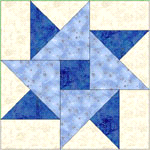 Tall Pines Quilt Guild MeetingYou are invited to join us the first Monday of each month.  The guild has a variety of programs, nationally known speakers, workshop and charity projects.  We meet at the University Heights Baptist Church, 2400 Sycamore Ave.  Park in the back lot off Palm Ave. Refreshments are served at 6:30PM and the meeting starts at 7 PM.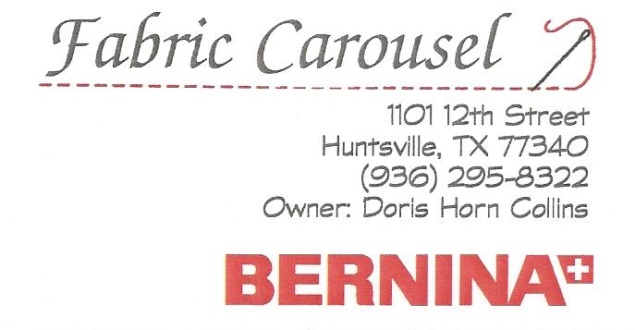 www.fabriccarousel.comGuild Calendar Reminders              June 6, 6:30 PM GuildMeeting	May 17,  Charity  Bee              @ Fabric Carousel: 9:30 AM         	May 21,HandEmbroideryBee	2nd & 4th Friday @ 10 AM , 	Cut  Ups Bee @ Fabric Carousel		Meeting Reminders	Bring Show and Tell Items	Bring money for Food Bank	Bring labels for Raffle tickets	UPC labels from  Hobbs Batting     	FQ  bands from Fabric Carousel	For Charity Bee. 	Visit the web site @ 	www.tallpinesquiltguild.comBeginning Balance       $ 28,082.87 CategoriesIncomeExpenseMembership    165.00 Charity       47.63     100.00 Sunshine & ShadowsFun Exchange     106.00 HospitalityNewsletter      14.40 Programs    330.70 LibraryAuction Quilt       8.00 Miscellaneous       72.00 WorkshopTotals for Month     390.63     453.10 Ending Balance$28,020.40 